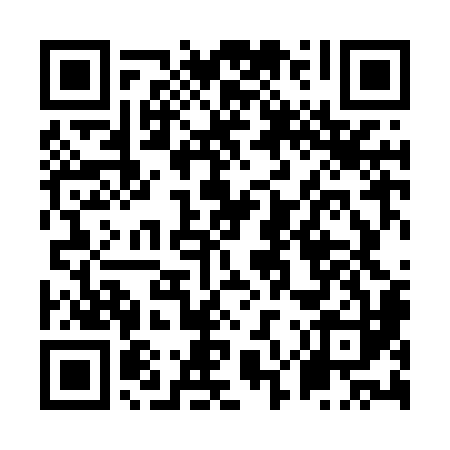 Ramadan times for Barkuniskis, LithuaniaMon 11 Mar 2024 - Wed 10 Apr 2024High Latitude Method: Angle Based RulePrayer Calculation Method: Muslim World LeagueAsar Calculation Method: HanafiPrayer times provided by https://www.salahtimes.comDateDayFajrSuhurSunriseDhuhrAsrIftarMaghribIsha11Mon4:484:486:4812:344:226:216:218:1412Tue4:464:466:4612:344:246:236:238:1613Wed4:434:436:4312:344:256:256:258:1814Thu4:404:406:4112:334:276:276:278:2015Fri4:384:386:3812:334:286:296:298:2316Sat4:354:356:3612:334:306:316:318:2517Sun4:324:326:3312:334:326:336:338:2718Mon4:294:296:3112:324:336:356:358:2919Tue4:264:266:2812:324:356:376:378:3220Wed4:234:236:2612:324:366:396:398:3421Thu4:204:206:2312:314:386:406:408:3622Fri4:174:176:2112:314:396:426:428:3823Sat4:144:146:1812:314:416:446:448:4124Sun4:114:116:1612:304:426:466:468:4325Mon4:084:086:1312:304:446:486:488:4526Tue4:054:056:1112:304:456:506:508:4827Wed4:024:026:0812:304:476:526:528:5028Thu3:593:596:0612:294:486:546:548:5329Fri3:563:566:0312:294:496:566:568:5530Sat3:533:536:0112:294:516:586:588:5831Sun4:504:506:581:285:528:008:0010:001Mon4:464:466:561:285:548:018:0110:032Tue4:434:436:531:285:558:038:0310:053Wed4:404:406:511:275:578:058:0510:084Thu4:374:376:481:275:588:078:0710:115Fri4:334:336:461:275:598:098:0910:136Sat4:304:306:431:276:018:118:1110:167Sun4:264:266:411:266:028:138:1310:198Mon4:234:236:391:266:038:158:1510:229Tue4:204:206:361:266:058:178:1710:2410Wed4:164:166:341:266:068:198:1910:27